Ах, какие кошки.Все мы знаем львов, тигров, пум, леопардов и ягуаров, каждый из нас наверняка встречал их в зоопарках. Однако мало, кто догадывается, что это далеко не полный перечень диких представителей семейства кошачьих. Особенно малоизвестны некрупные виды кошек, обитающие в дикой природе. Примерно 25 миллионов лет назад часть хищных млекопитающих сформировали семейство кошачьих. С тех пор они распространились по всему миру в поисках подходящей среды обитания. Все они очень разные, но имеют и общие черты. Все кошки плотоядны. Как и домашние коты, дикие вряд ли притронутся к сладкому. Существуют представители семейства кошачьих, которые живут колониями и охотятся группами. Даже самые маленькие и милые дикие кошки оказываются несравненными охотниками.  Манул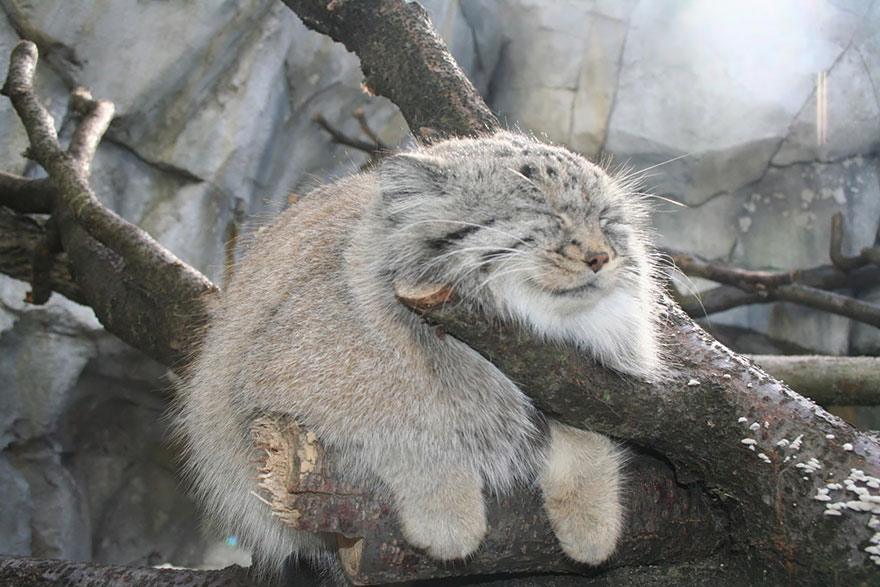 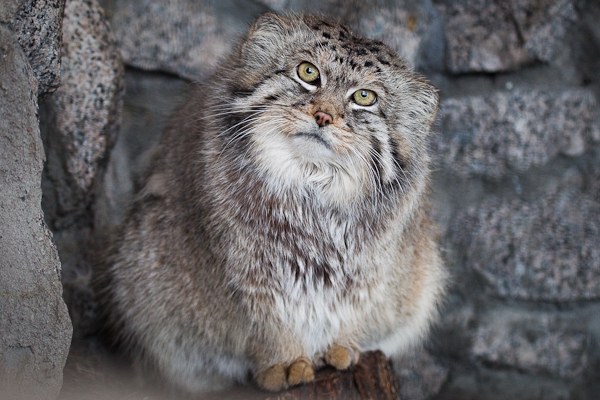 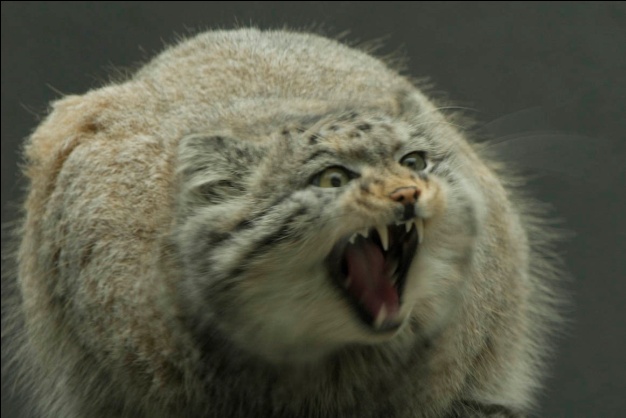  Черноногая кошка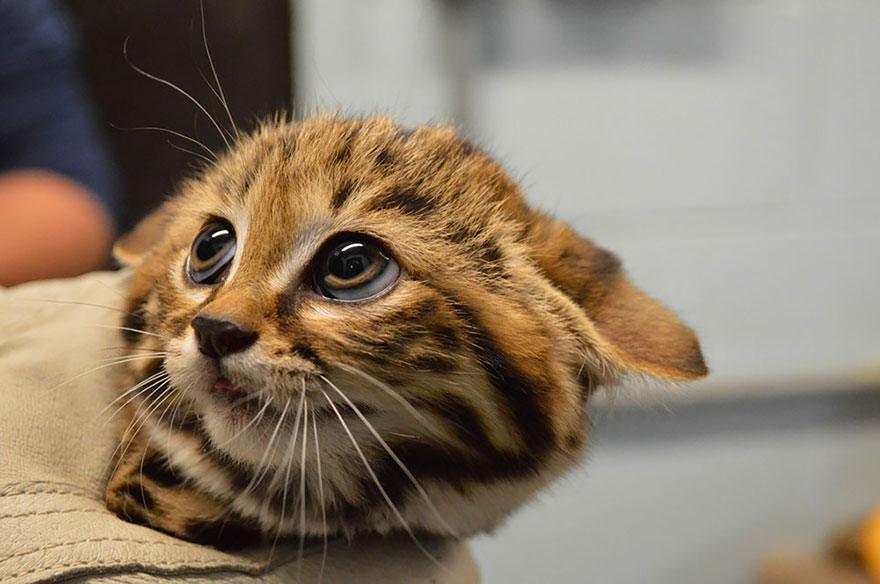 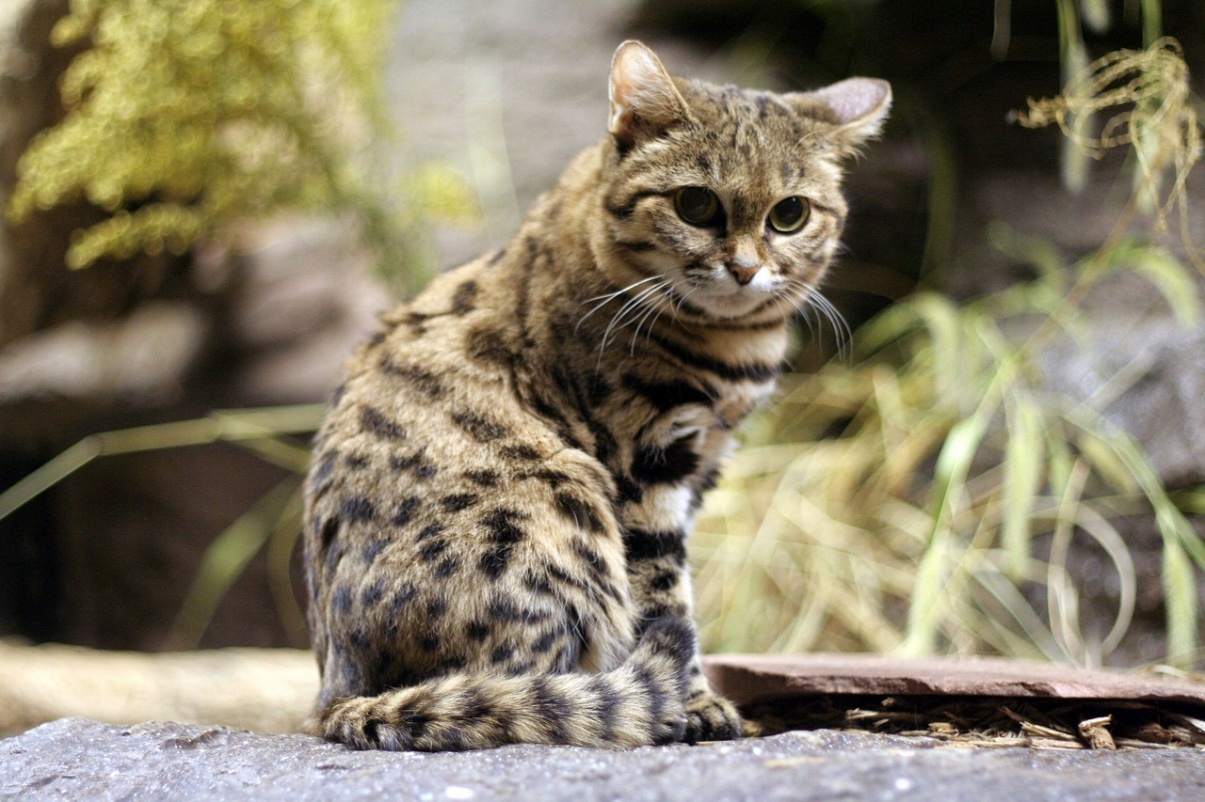 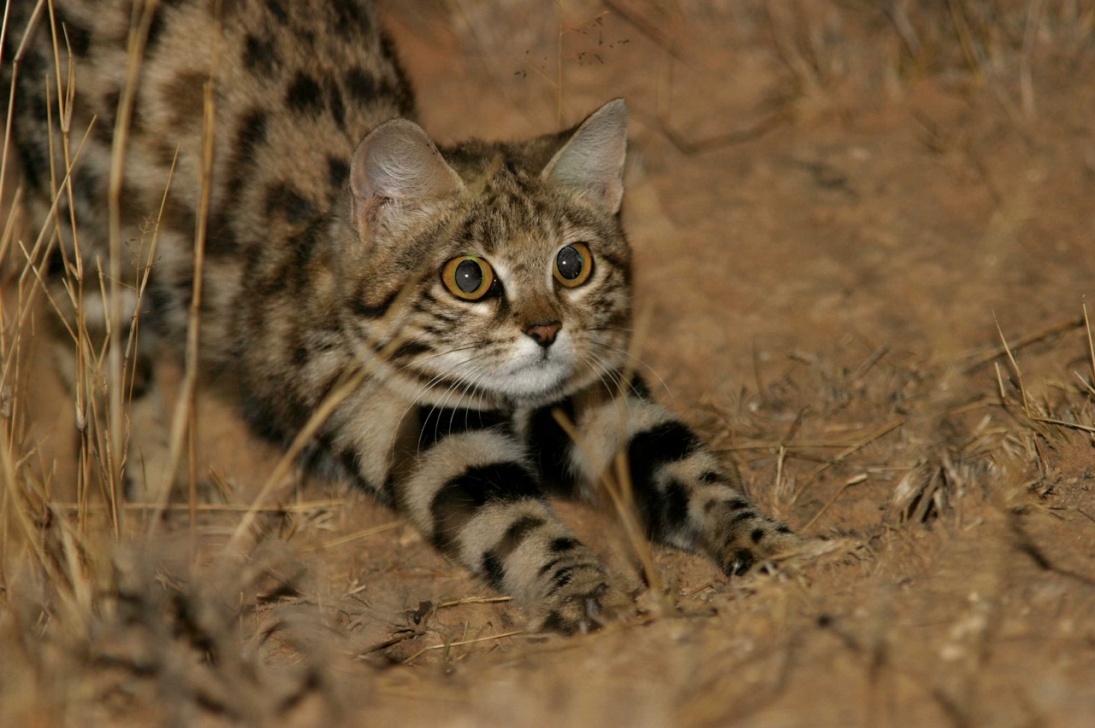  Канадская рысь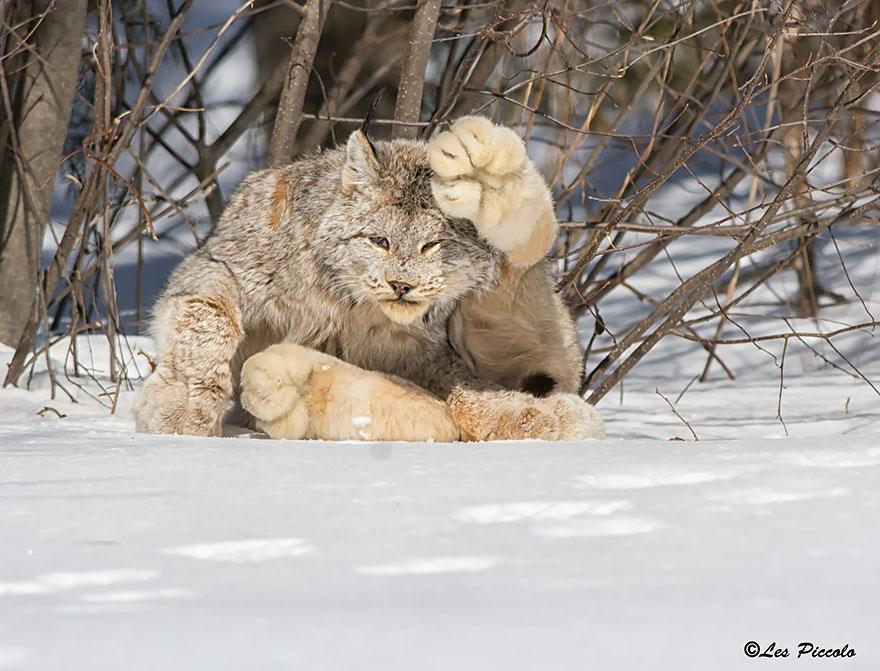 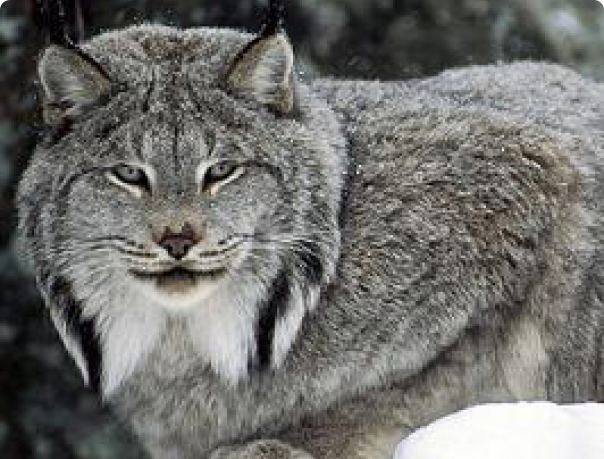 Каракал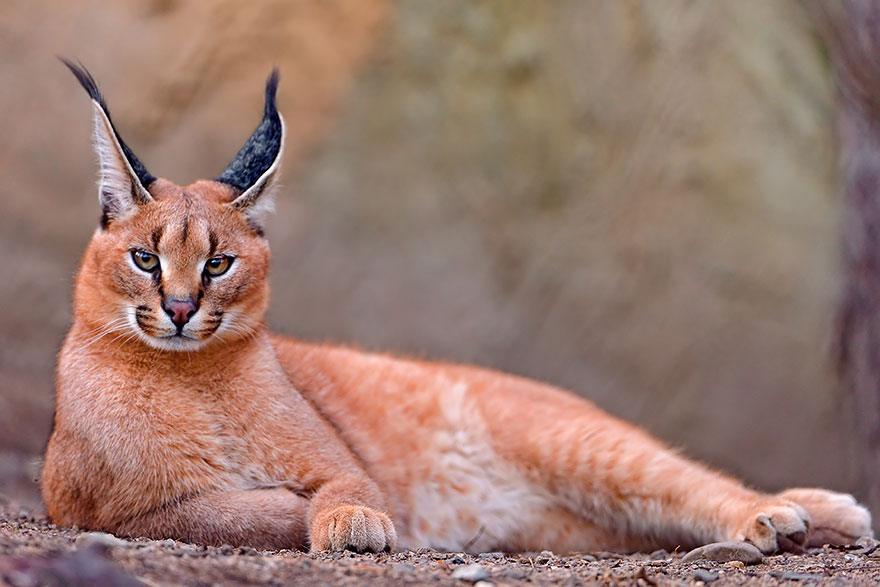 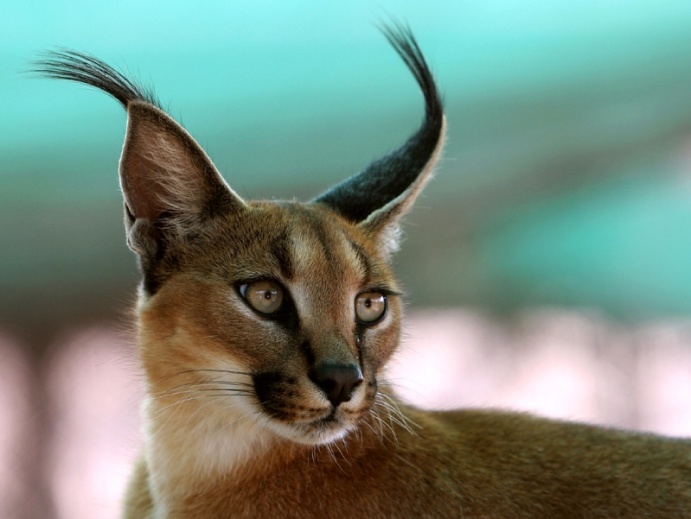 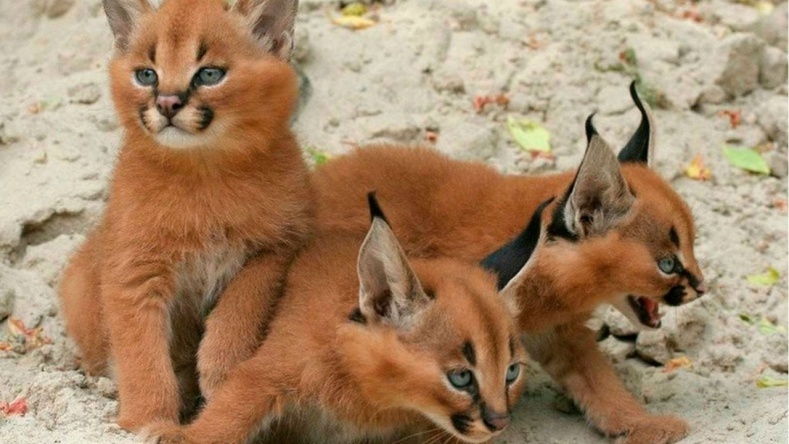 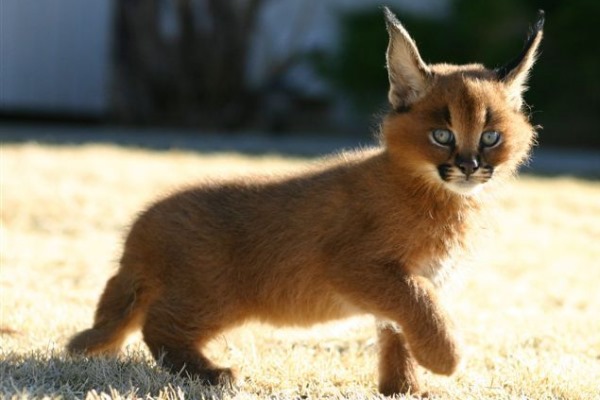  Дымчатый леопард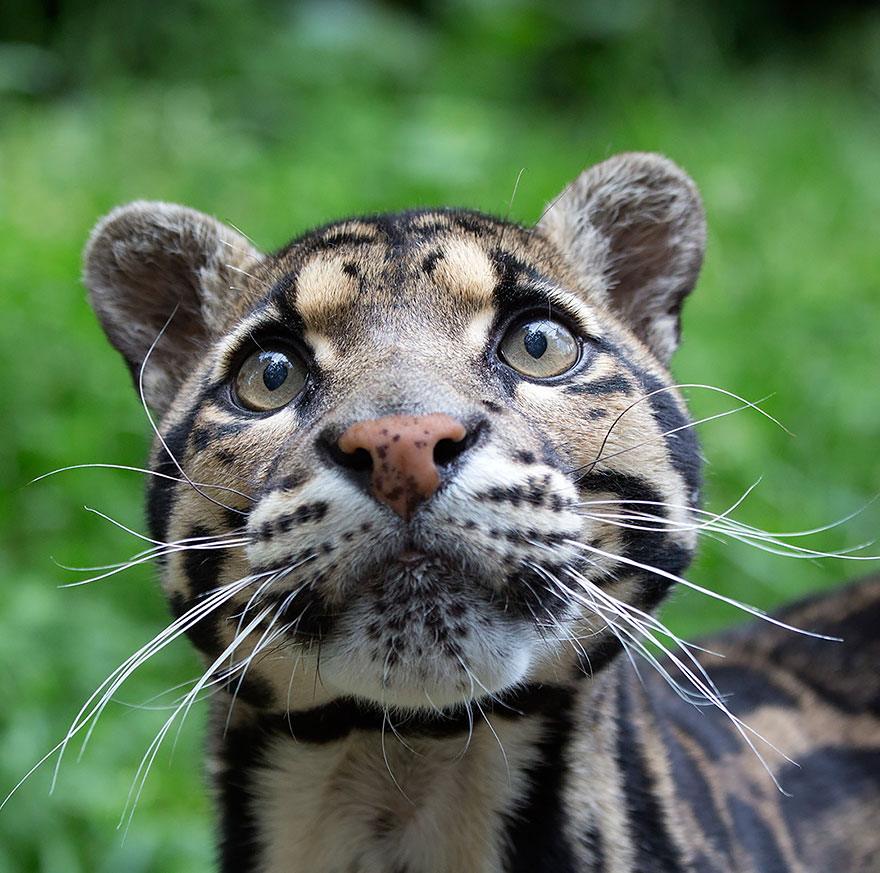 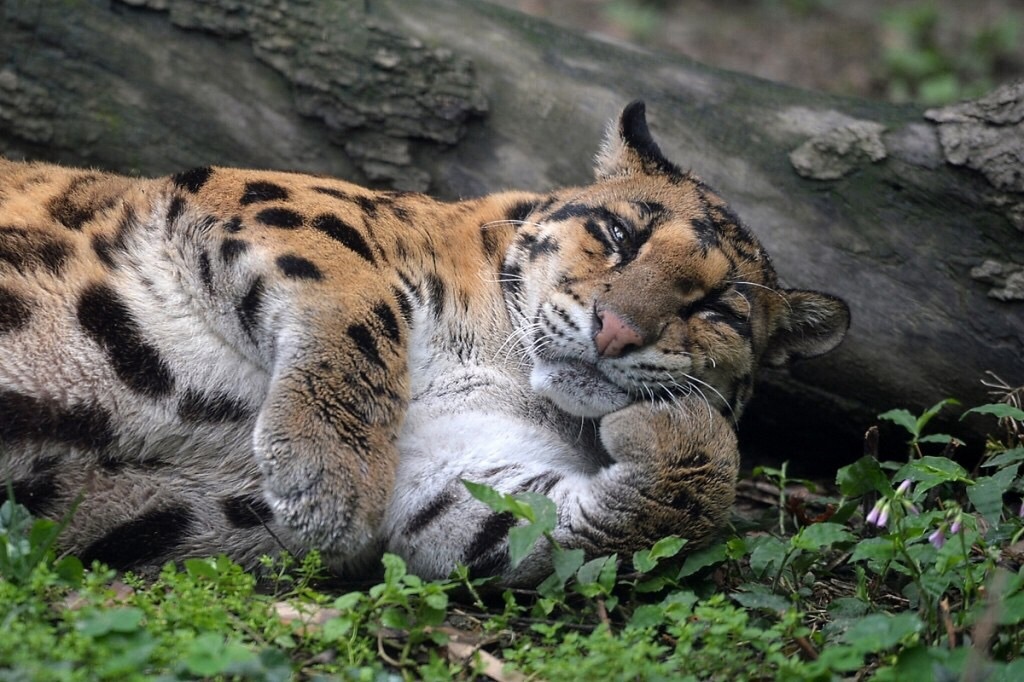 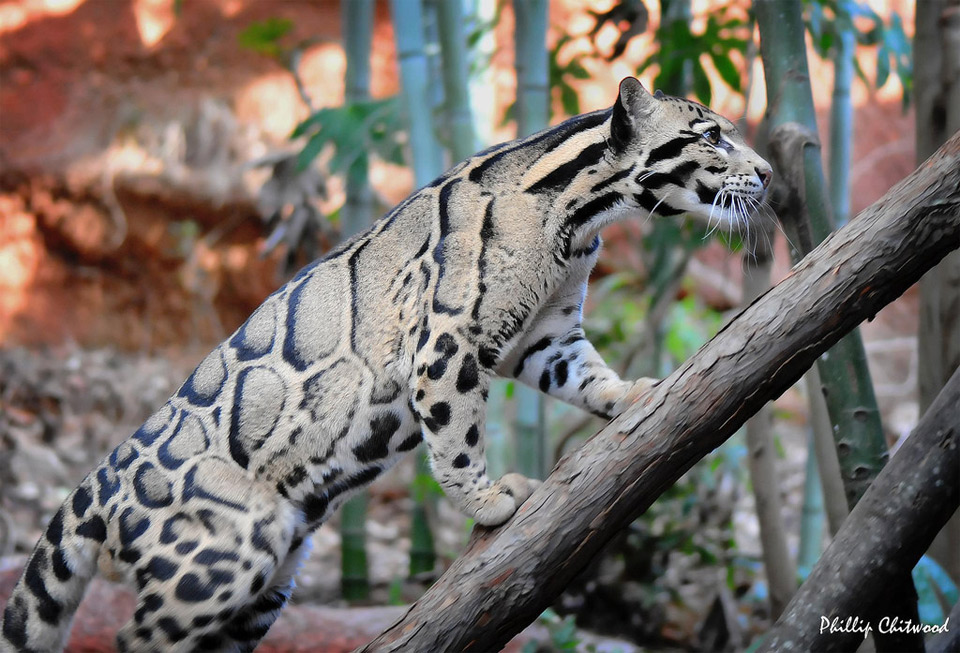  Пампасская кошка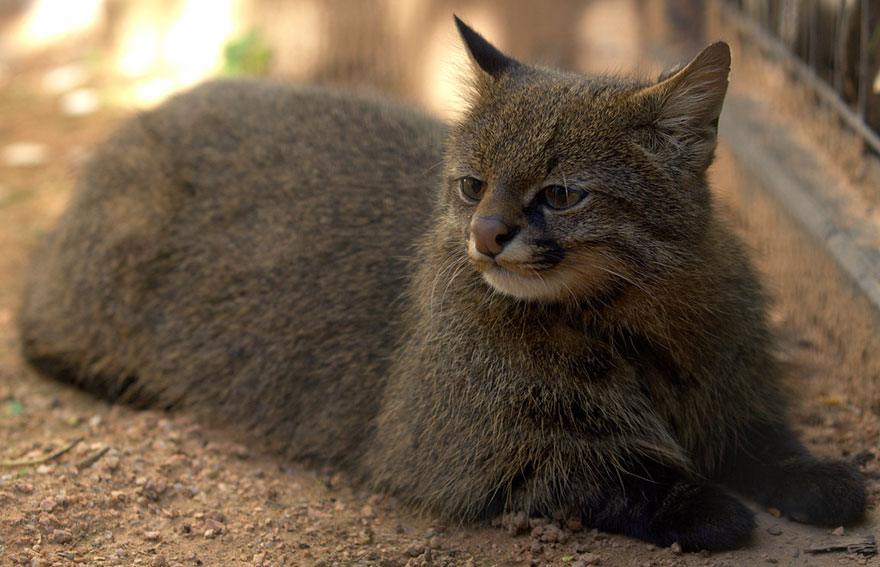 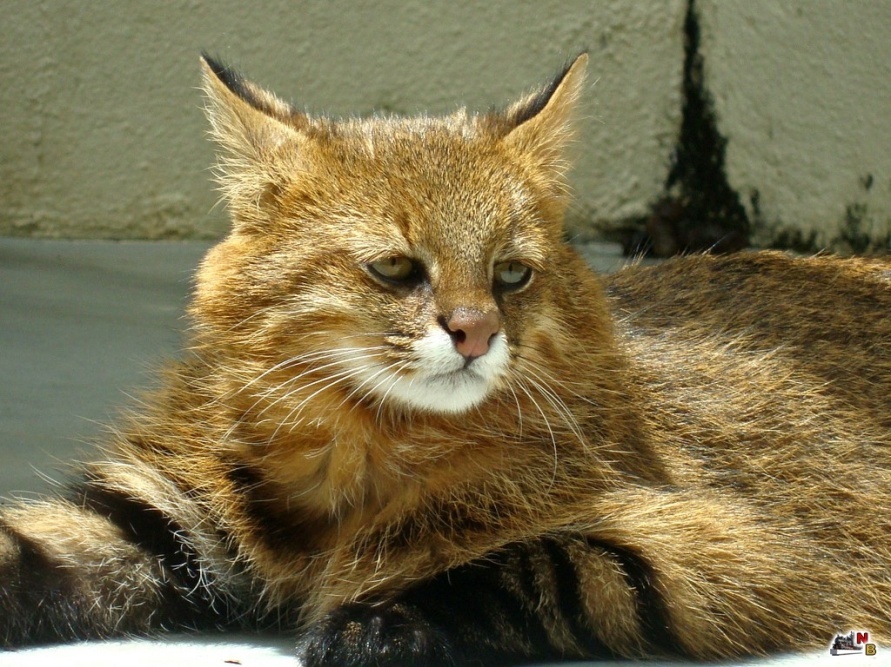 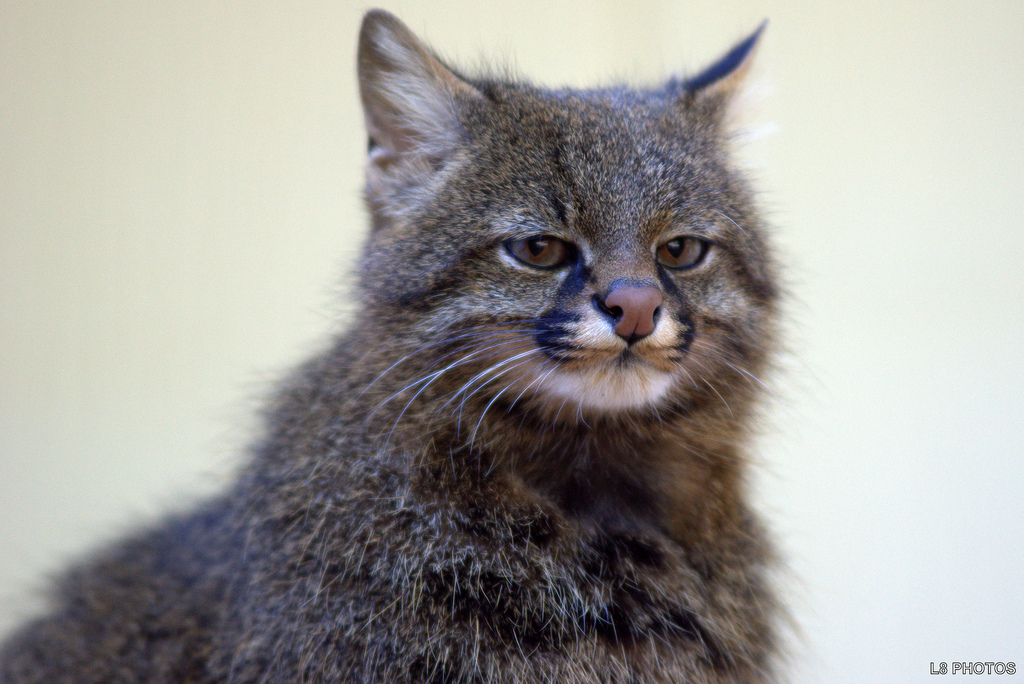  Бенгальская кошка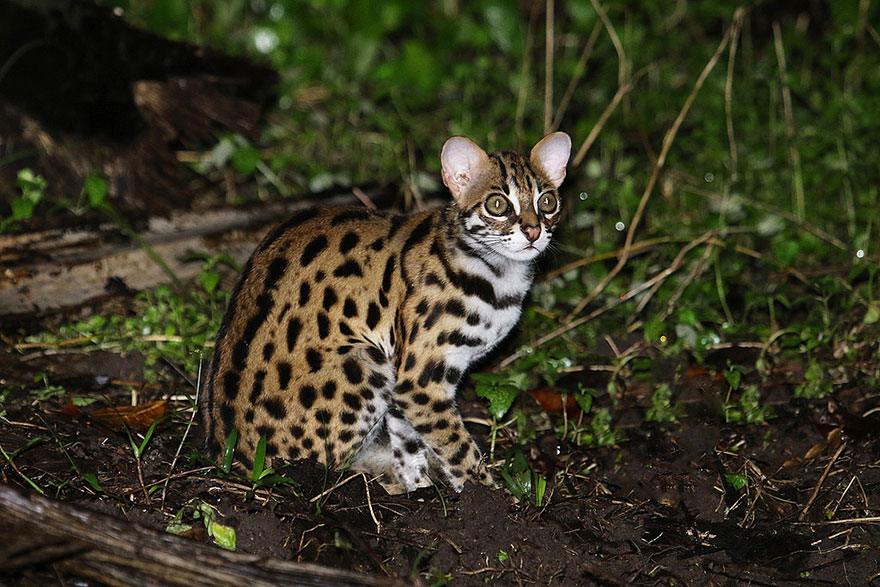 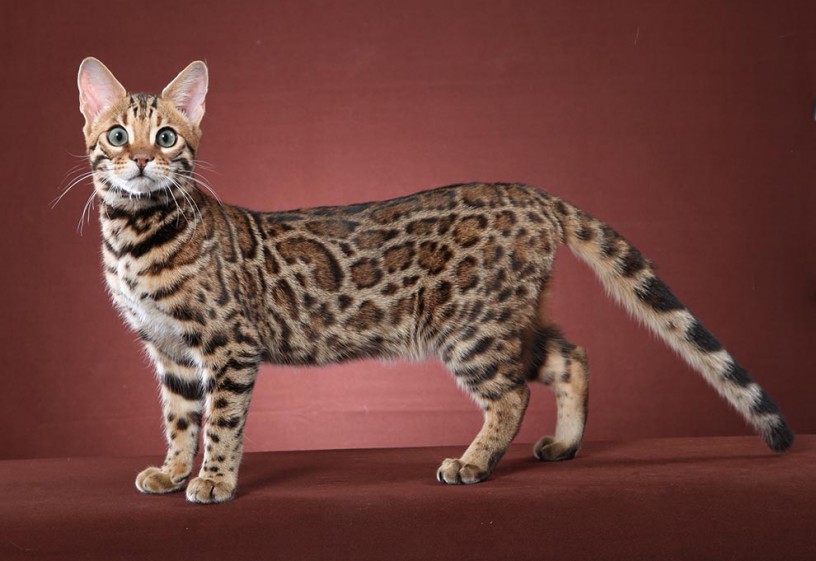 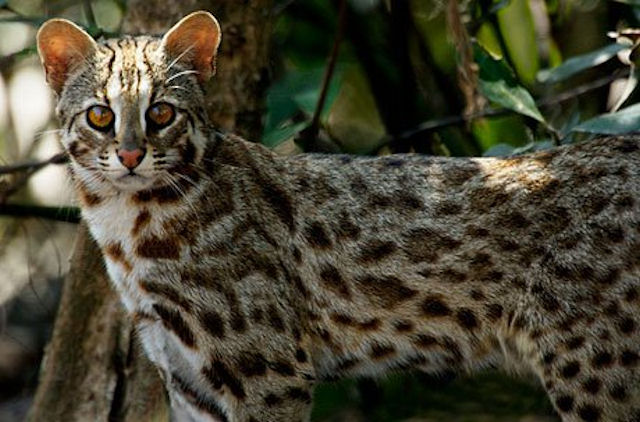 Ягуарунди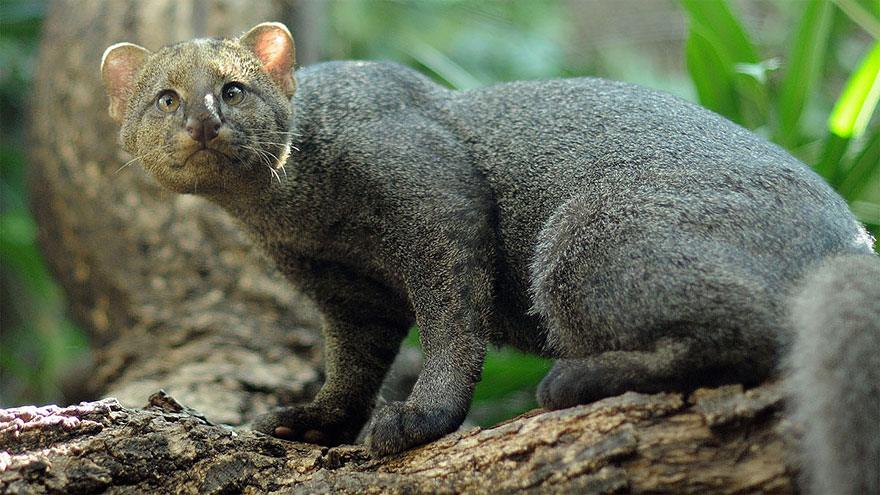 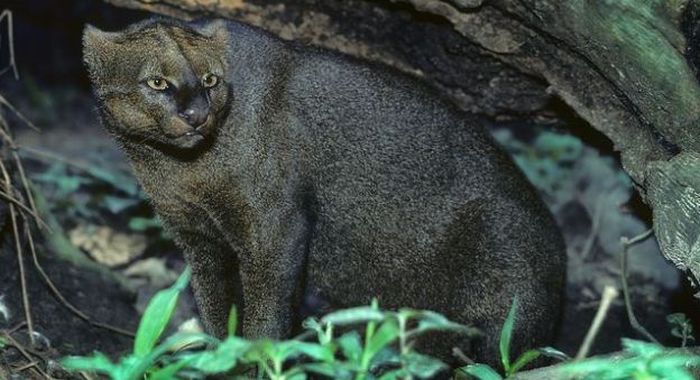 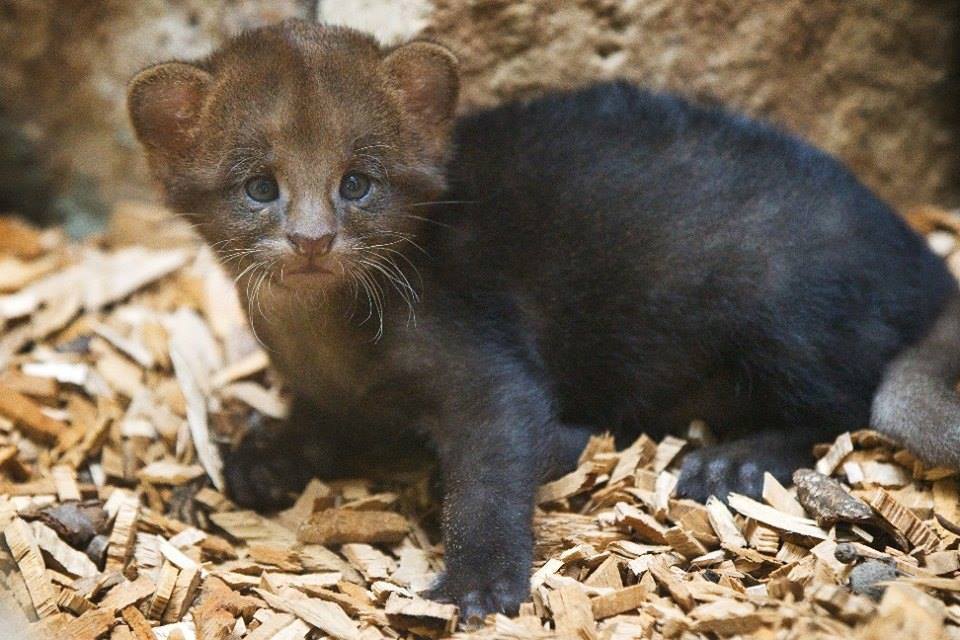  Бархатный кот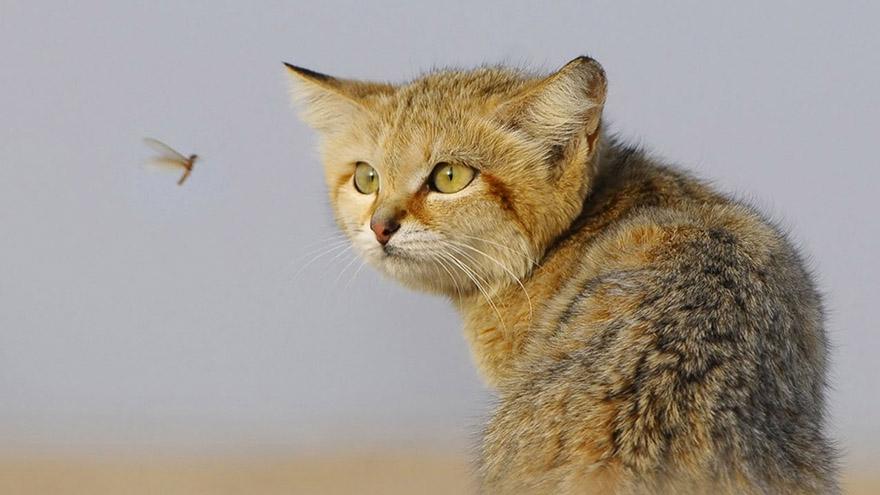 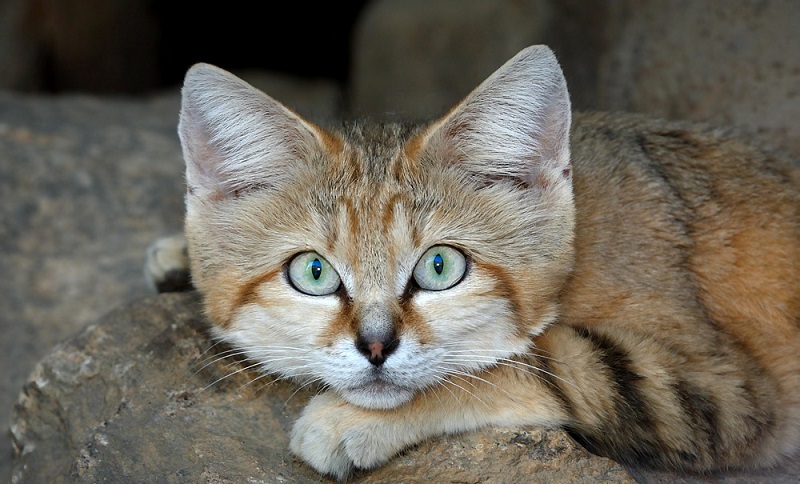 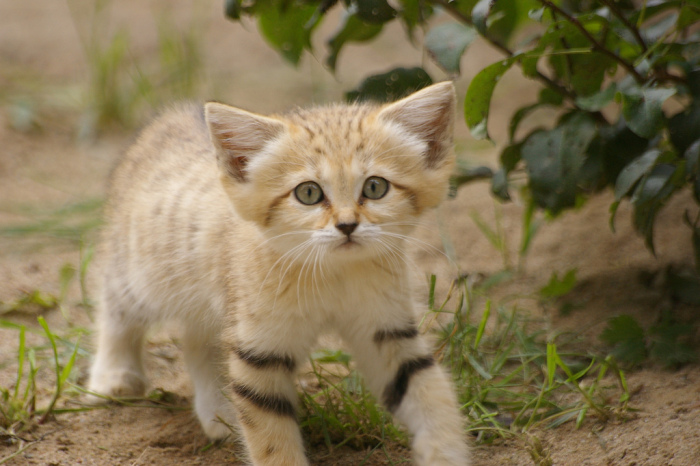  Кошка-рыболов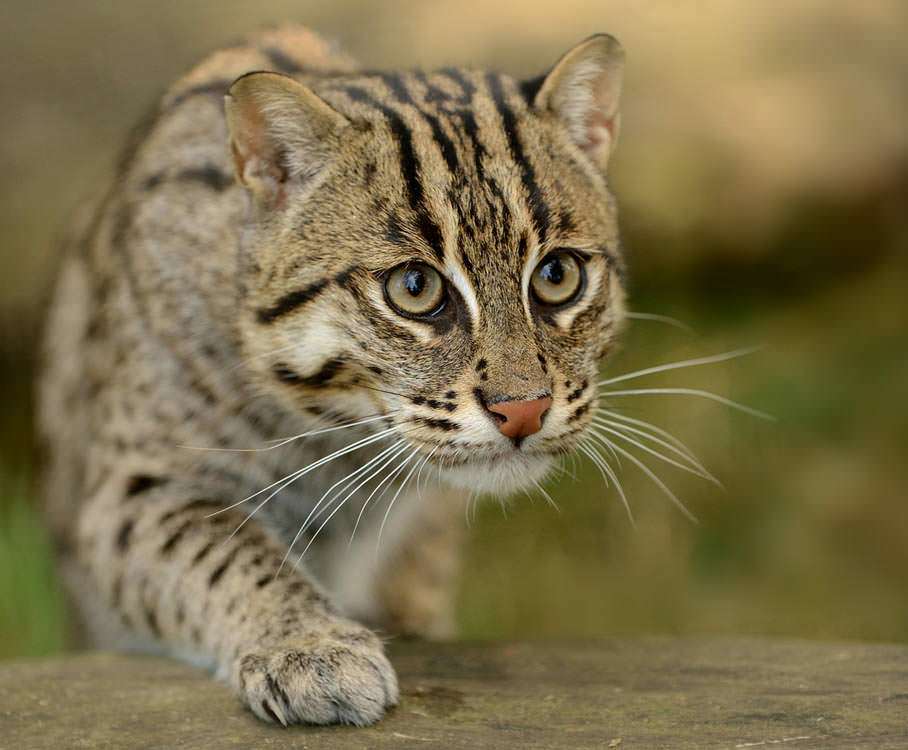 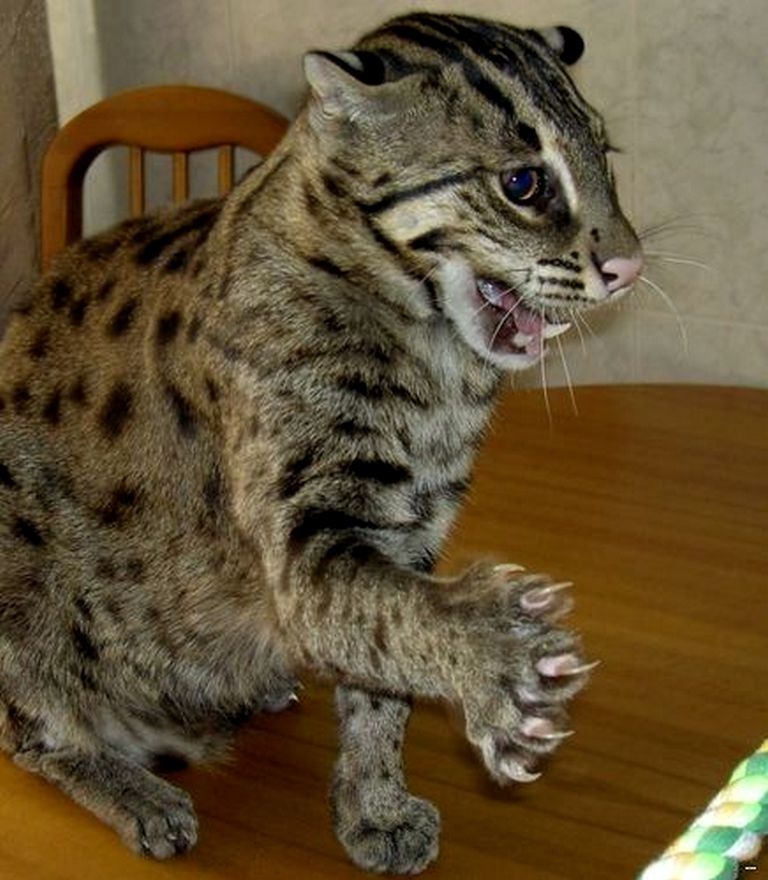 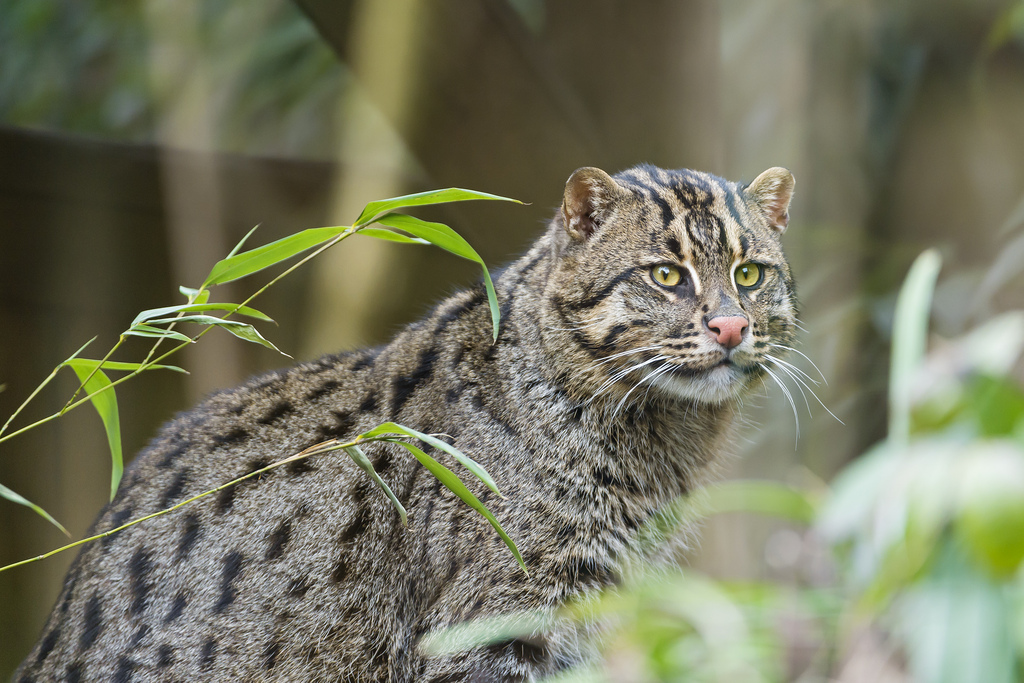 Сервал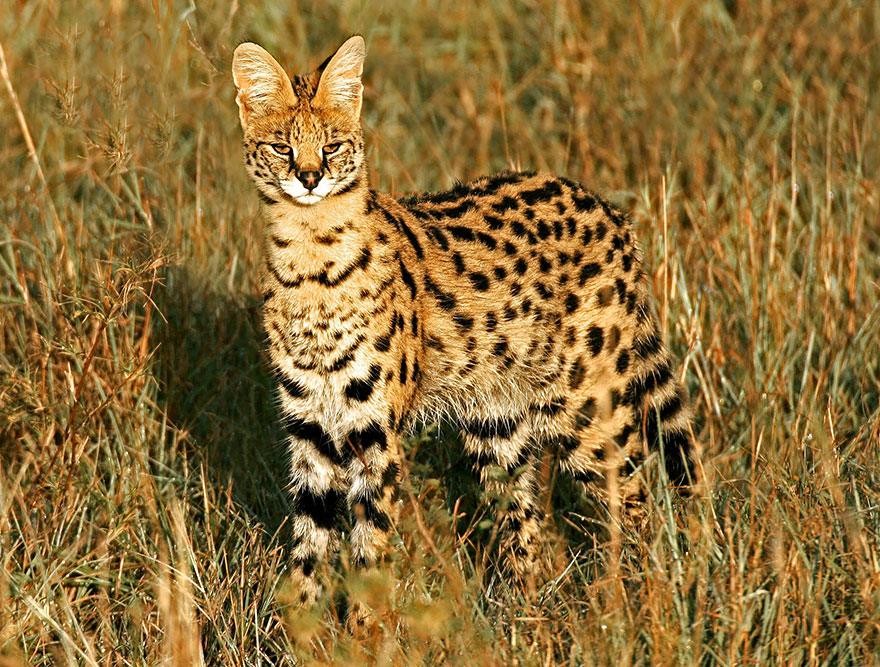 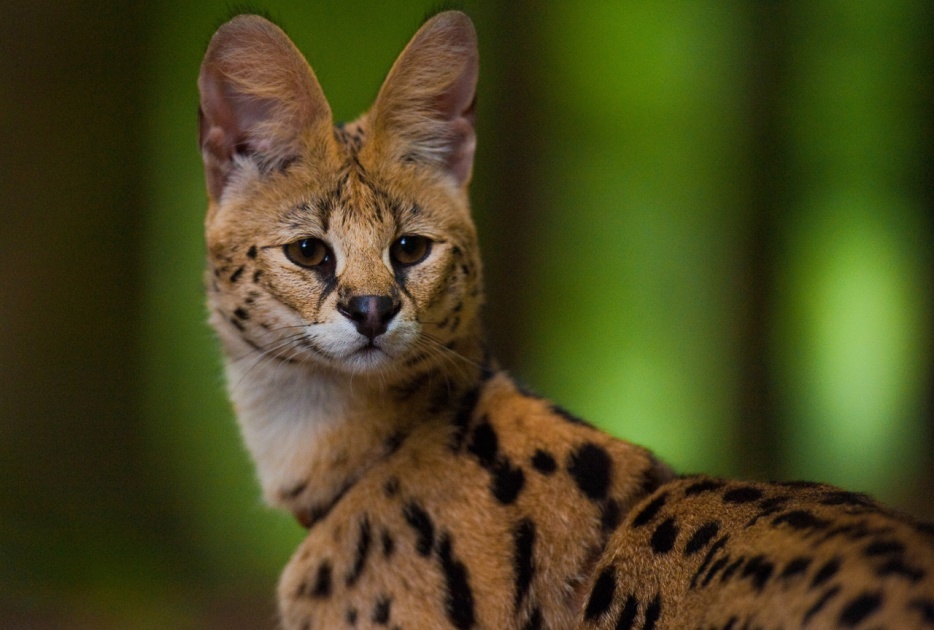 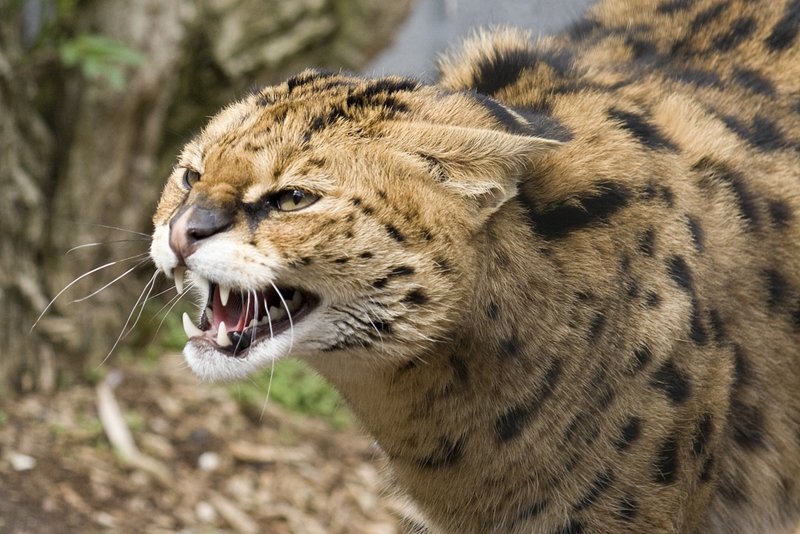  Катопума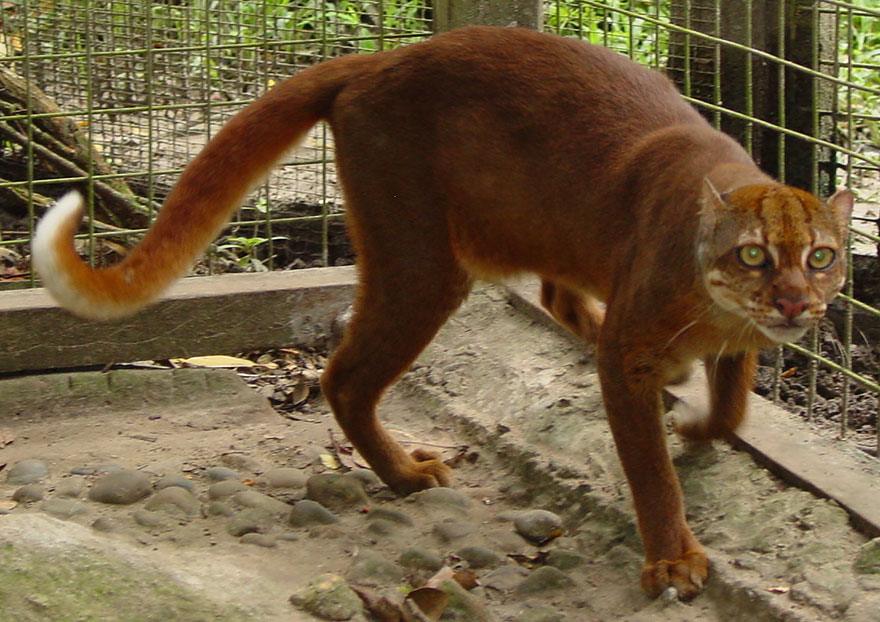 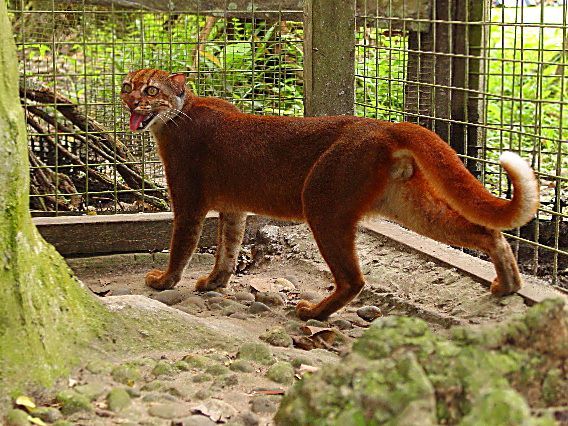 Скачано с www.znanio.ru